Följande exempel är en beskrivning av hur det systematiska brandskyddsarbetet kan se ut och verka för en förskola. För att uppfylla minimikravet bör en brandskyddsansvarig utses och en enkel dokumentation över brandskyddet sammanställas. Beskrivningen av brandskyddet behöver inte omfatta mer än vad som ryms på en A4-sida. Viktiga punkter att ta upp kan vara: Åtgärder vid brand Uppsamlingsplats vid utrymning BrandskyddsansvarigFastighetsansvarig och kontaktperson/erFastställda brandskyddsrutiner/regler (Tidsintervallen mellan regelbundna brandsyner kan variera!)Information om var och ens ansvarVidare bör det finnas en utrymningsplan som tydligt anger utrymningsvägar, nödutgångar och placering av släckutrustning. Saknas utrymningsplanen kan en kopia av planritningen över byggnaden/lokalen tjäna som utrymningsplan förutsagt att den kompletteras med ovanstående anvisningar. På planritningen bör även en ”Här är du” punkt markeras, se exempel.Brandskyddsinformationen kan placeras bredvid utrymningsplanen vid entrén, eller på annat ställe. Det viktiga är att informationen är lättillgänglig för alla som berörs av den.Ladda ner filen, fyll i det som gäller för Er verksamhet och spara det sedan exempelvis i en katalog som heter Brandskydd alt. Säkerhet och med dokumentnamnet SBA dokumentation.Brandskyddsarbetet bör kompletteras med egenkontroller av verksamhetens brandskydd. En grundläggande checklista kan med fördel upprättas.Lycka till!Räddningstjänsten EdTack till Malmö Brandkår för ”lånet” av detta dokument!DOKUMENTATION AV BRANDSKYDDSARBETETPÅ HÄSTENS FÖRSKOLAVid Brand:		Utrym byggnaden		Larma Brandkår via SOS 112		Släck om det kan ske utan riskUppsamlingsplats:	Gräsmattan vid lekplatsenBrandskyddsansvarig:	Lisa Nilsson, föreståndare, tfn: 042-xx xx xx Fastighetsansvarig:	Stensons fastighets AB tfn: 040-xx xx xx Kontaktperson/fastighet:	Lars Kvist, fast.skötare tfn: 042-xx xx xxBrandskyddsrutiner:Dagligen:		Vid hemgång ska huvudbrytare för spis och köks-utrustning slås ifrån och branddörren mellan Barret och Kotten stängas. Vidare ska torktumlare och torkskåp stängas av.Ansvarig: Kvällspersonalen.Månatligen:	Prov av brandvarnare. Utförs vid varje månadsmöte.		Ansvarig: Respektive avdelning.Årligen:	Extern besiktning av handbrandsläckare. Utförs av Brandservice AB.	Byte av batteri på brandvarnare.	Ansvarig: Lisa N.Det är var och ens skyldighet att känna till brandskyddsinformationen samt att informera tillfällig personal i samband med dennes arbetsstart.Lisa Nilsson, Föreståndare24 mars 2004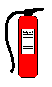 